......................................... İMAM HATİP ORTAOKULU MÜDÜRLÜĞÜ’NE 20…/20…  Eğitim Öğretim yılında …… ………… ……. dersine girmiş olduğum 7. Sınıf konularının müfredata uygun olarak bitirilme durumu aşağıdaki tabloda yer almaktadır. Gereğini bilginize arz ederim.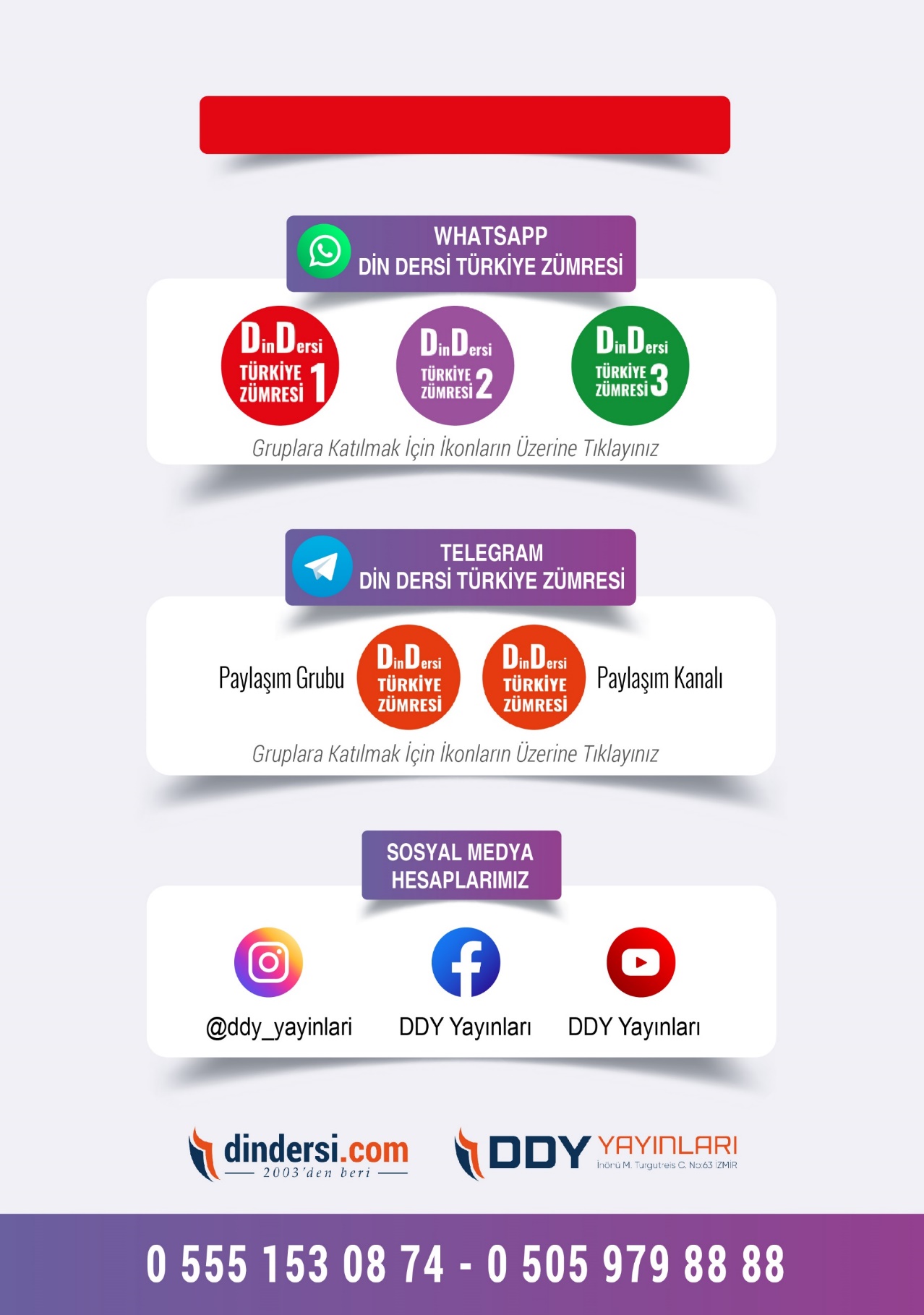 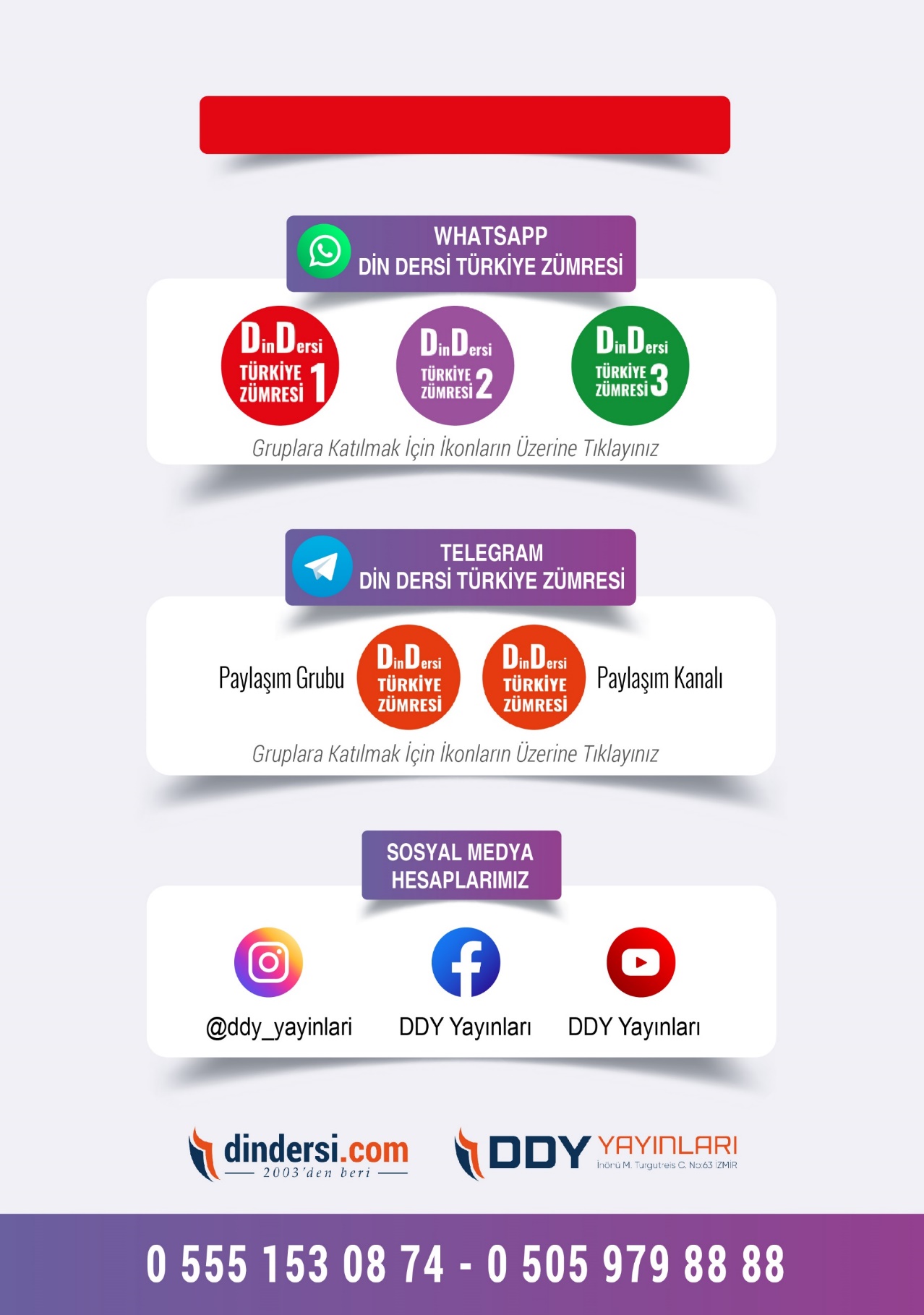 (Muvatta, Kader, 3)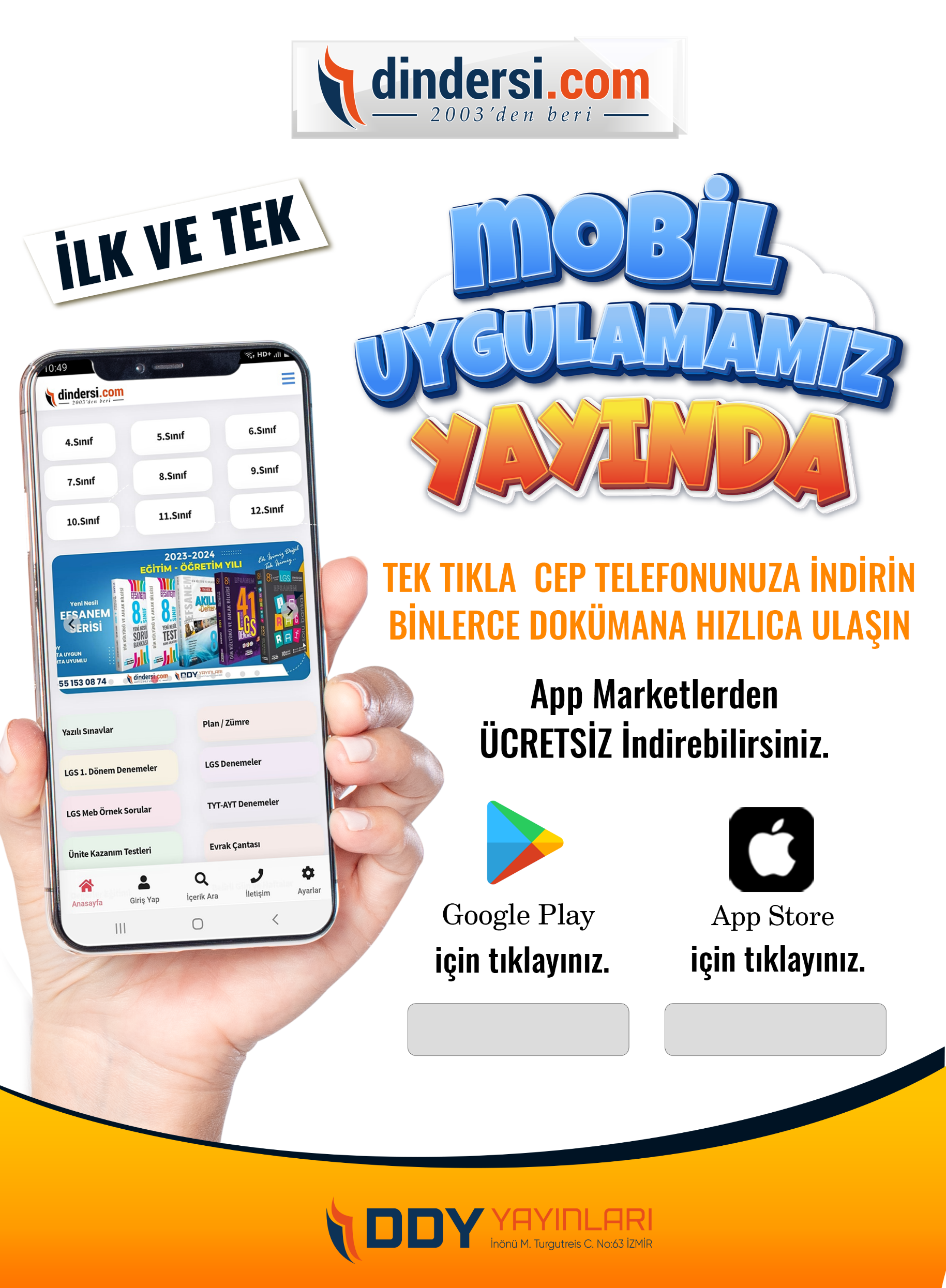 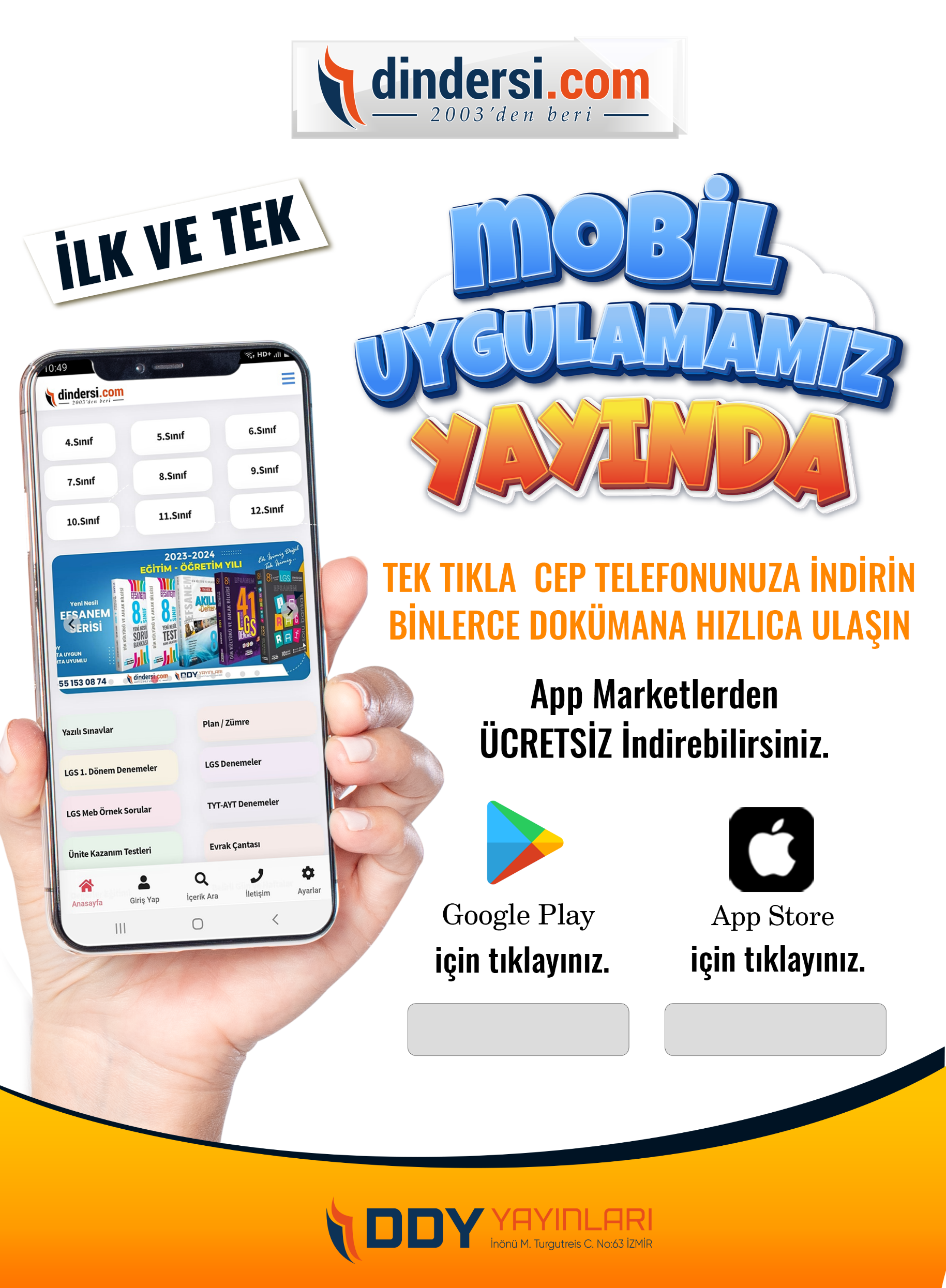 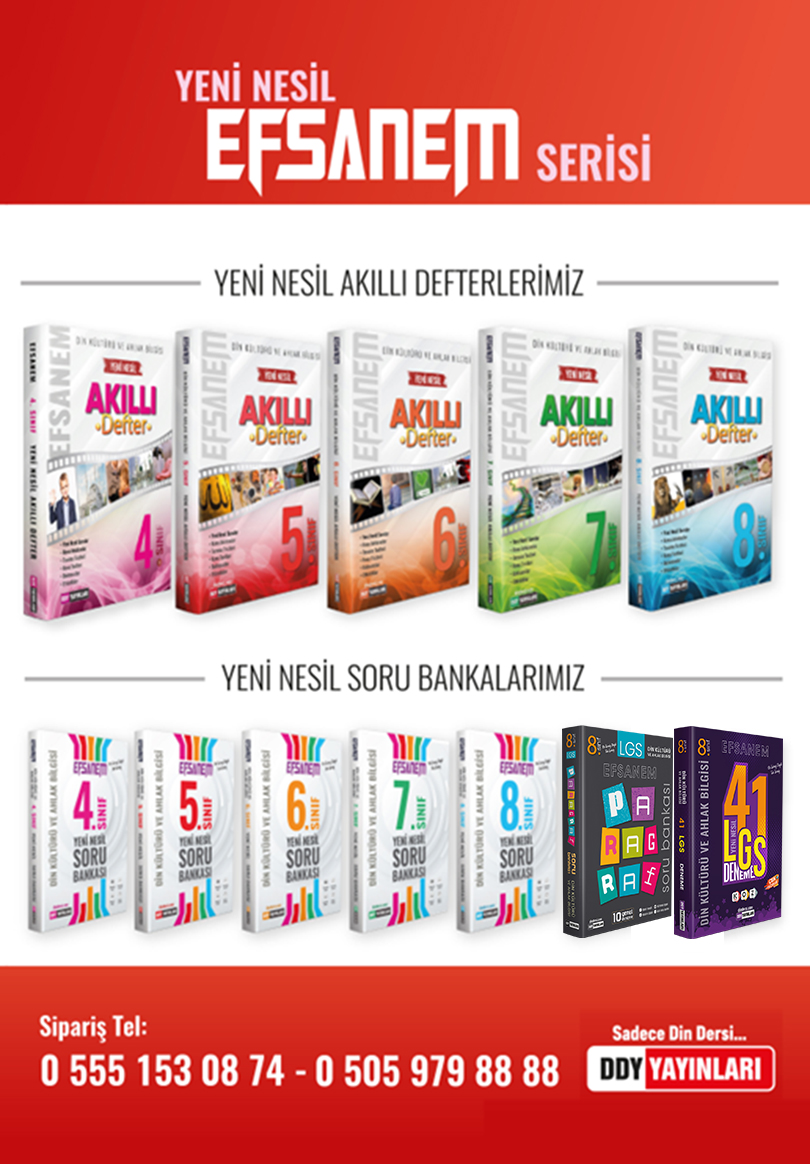 …./…./20…Din Kültürü ve Ahlak Bilgisi Öğretmeni………………………………………SINIFLARDERSLERKONULARIN BİTİRİLİP BİTİRLMEDİĞİ7/ADers Konuları müfredata uygun olarak zamanında bitirilmiştir. 7/BDers Konuları müfredata uygun olarak zamanında bitirilmiştir.7/CDers Konuları müfredata uygun olarak zamanında bitirilmiştir.7/DDers Konuları müfredata uygun olarak zamanında bitirilmiştir.7/EDers Konuları müfredata uygun olarak zamanında bitirilmiştir.7/FDers Konuları müfredata uygun olarak zamanında bitirilmiştir.…./…./20….OKUL MÜDÜRÜ